FAQ 16/02/2022 (update 21/04/2022)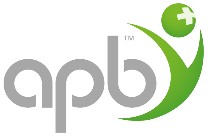 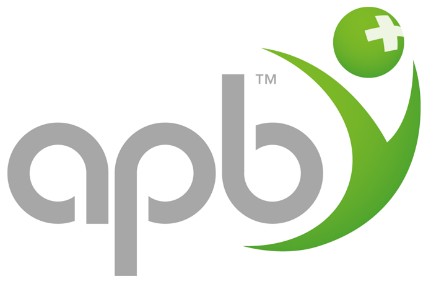 Mag ik kinderen jonger dan 6 jaar testen?Neen, je mag GEEN kinderen jonger dan 6 jaar testen.Het is niet evident om deze jonge kinderen te testen en het is belangrijk dat een arts steeds een ziek jong kind ziet en kan beoordelen.Bij problemen (bv. perforatie neustussenschot omdat het kind wegtrok) zal je verzekering ook niet tussenkomen.Puis-je tester les enfants de moins de 6 ans ?Non, vous NE pouvez PAS tester les enfants < 6 ans.Il n'est pas facile de tester des enfants de cet âge-là et quand un jeune enfant est malade, il est important qu'un médecin l’examine.En cas de problème (par exemple, une perforation de la cloison nasale parce que l'enfant a bougé), votre assurance n'interviendra pas.Een Turkse familie met symptomen wil zich laten testen. Ze wonen in België maar zijn niet in orde met hun ziekteverzekering. Moeten ze betalen voor hun test?Neen, je kan deze personen testen met terugbetaling.Iedereen met symptomen (met of zonder CTPC code via zelfevaluatietool, via een arts, met een positieve zelftest) of die terugkomt van een reis en naar aanleiding van zijn/haar PLF CTPC codes ontvangen heeft voor zich te laten testen heeft recht op terugbetaling.Voorwaarde: hoofdverblijfplaats in België en registratie van CNK 5521-513 op fictief voorschrift met de fictieve arts.Persoon verzekerd – zichtbaar via MyCareNet:Uitbetaling verloopt automatisch via de tarificatie.Persoon niet verzekerd – kwetsbare doelgroep(dakloos, vluchteling, …)Noodprocedure: uitzonderlijk kan je deze testen op 1 factuur zetten naar APB. Opgelet al deze testen moeten gebundeld worden en de factuur mag pas verstuurd worden naar APB na 30/06/2022.Zie hier alle informatie hieromtrent: https://www.apb.be/nl/corp/volksgezondheid/Info- Corona/Covid-testing/Pages/Registratie-niet- verzekerden.aspxUne famille turque présentant des symptômes souhaite se faire dépister. Ils vivent en Belgique mais ne sont pas en règle avec leur assurance maladie. Doivent-ils payer leurs tests ?Non, ces personnes peuvent bénéficier d’un test gratuit.Toute personne présentant des symptômes (avec ou sans code CTPC émis par l'outil d'autoévaluation ou par un médecin, suite à un autotest positif ) ou revenant d'un voyage et ayant reçu , sur base de leur PLF, des codes CTPC pour se faire tester , a droit à un remboursement.Conditions : Résidence principale située en Belgique et enregistrement du CNK 5521-513 sur prescription fictive avec médecin fictif.Personne assurée – info disponible via MyCareNet :Le paiement s'effectue automatiquement via la tarification.Personne non assurée - groupe cible vulnérable (sans abri, réfugié, etc.)Procédure d'urgence : exceptionnellement, vous pouvez établir une (et une seule) facture avec ces tests et l’adresser à l’APB. Veuillez noter que tous ces tests doivent être regroupés et que la facture ne peut être envoyée à l’APB qu'après le 30/06/2022.Vous trouverez toutes les informations à ce sujet sur : http://www.apb.be/fr/corp/sante-publique/Info- Corona/Testing-Covid/Pages/Enregistrement-des-non- assurés.aspxMag ik alle terugkerende reizigers testen?Neen. Reizigers uit bepaalde gebieden moeten een PCR test ondergaan.De laatste richtlijnen zijn steeds terug te vinden op de website van Sciensano en de overheid:https://covid- 19.sciensano.be/nl/procedures/reizigershttps://www.info-coronavirus.be/nl/reizen/Nieuwe regels vanaf 18/02:Voor inkomende reizigers gaat men vanaf dan geen rekening meer houden met de kleurcodes van het land van herkomst.Personen met een hoofdverblijfplaats buiten België die vanuit EU/Schengenlanden of derde landen naar ons reizen moeten beschikken over een geldig vaccinatie-, test- of herstelcertificaat.De regels voor zones met heel hoog risico blijven van toepassing.Puis-je tester toutes les personnes qui (re)viennent de voyage ?Non. Les voyageurs en provenance de certaines régions doivent se soumettre à un test PCR.Les dernières directives peuvent toujours être consultées sur le site web de Sciensano et celui des autorités :https://covid-19.sciensano.be/fr/procedures/voyageurshttps://www.info-coronavirus.be/fr/voyages/Nouvelles règles à partir du 18/02 :Pour les voyageurs entrants, les codes couleur du pays d'origine ne seront plus pris en compte à partir de cette date.Les personnes dont la résidence principale est située en dehors de la Belgique et qui voyagent chez nous en provenance de pays au sein de l’UE/ de l’espace Schengen ou de pays tiers doivent être en possession d'un certificat de vaccination, de test ou de rétablissement en cours de validité. Les règles relatives aux zones à très haut risque restent d’application.Hoe zit het nu precies met de ‘opschorting-regels’ vancertificaten na een positieve test?Opschorting is enkel van toepassing binnen België voor CST na een positieve sneltest of PCR test.De opschorting is dus niet van toepassing voor ‘reizen’ en in andere landen. Op de luchthaven van België zal men scannen onder de optie ‘reizen’ en niet onder de optie ‘CST’. De opschortingsregels zijn dus niet van toepassing voor vertrek uit België (bv. luchthaven van Zaventem). Andere landen kunnen wel andere/eigen regels/vereisten hanteren. Het overtreden van deze regels is strafbaar.De opschorting duurt 11 dagen.De dag van de test is steeds dag 0.Op dag 12 na een positieve sneltest of PCR test wordt automatisch het herstelcertificaat aangemaakt.  Enkel vaccinatiecertificaten worden opgeschort.Bestaande testcertificaten worden nooit opgeschort.Aanmaak nieuwe testcertificaten gedurende opschorting:➔  Na positieve PCR test = geen testcertificaat doornegatieve sneltest. Nieuw testcertificaat en ongedaan maken van opschorting enkel mogelijk door negatieve PCR test.➔  Na positieve sneltest = geen testcertificaat door negatieve sneltest. Nieuw testcertificaat en ongedaan maken van opschorting enkel mogelijk door negatieve PCR test OF een ‘vals positief’ bericht binnen de 48 uur na positieve eform van een sneltest. Herstelcertificaten worden nooit opgeschort.Bv. patiënt test positief op dag 15/02 = dag 0.➔ 7 dagen isolatie vanaf positieve test indien geen symptomen of vanaf start duidelijke symptomen.+ 3 dagen extra beschermende maatregelen.➔ Eventuele vaccinatiecertificaten blijven wel opgeschort voor CST binnen België tot dag 12 na het doorsturen van de positieve test = 27/02 (of er nu symptomen zijn of niet) op dag 12 = 27/02 automatisch zijn herstelcertificaat.➔  Wanneer de persoon dus al 3 dagen symptomenhad mag hij eigenlijk nu na 4 dagen uit isolatie maar de opschorting voor CST binnen België blijft wel tot dag 12 na de positieve test vandaag. 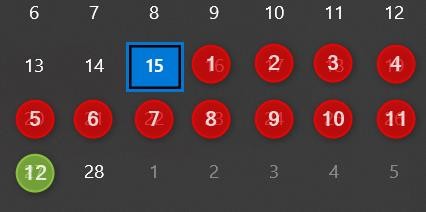 Qu'en est-il des "règles de suspension" des certificats après un contrôle positif ?La suspension de validité est uniquement applicable en Belgique pour le CST après un test rapide positif ou un test PCR positif.Cette suspension n'est donc pas applicable pour les "voyages" ni dans d'autres pays. À l'aéroport en Belgique, le scan sera effectué sous l'option "voyage" et non sous l'option "CST". Les règles de suspension ne s'appliquent donc pas pour les départs depuis la Belgique (par exemple depuis l'aéroport de Zaventem). Toutefois, les autres pays peuvent avoir des règles/exigences différentes , qui leur sont propres. La violation de ces règles est punissable.La suspension de validité dure 11 jours.Le jour du test est toujours le jour 0.Au jour 12 après un test rapide positif ou un test PCR positif, un certificat de rétablissement est automatiquement généré. Seuls les certificats de vaccination sont suspendus.Les certificats de test existants ne sont jamais suspendus.Etablissement de nouveaux certificats de test pendant la suspension :➔  Après un test PCR positif = aucun certificat de test n’est   généré suite à un test rapide négatif. Nouveau certificat de test et annulation de la suspension uniquement possible moyennant un test PCR négatif.➔  Après un test rapide positif = aucun certificat de test n’est généré suite à un test rapide négatif. Nouveau certificat de test et annulation de la suspension uniquement possible moyennant un test PCR négatif OU l’envoi d’un signalement d’un « faux positif » endéans les 48h après un eform positif établi sur base du test rapide.Les certificats de rétablissement ne sont jamais suspendus.Par exemple, le patient est testé positif en date du 15/02 = jour 0.➔  7 jours d’isolement à partir du test positif si aucunsymptôme ou à partir de l’apparition des symptômes.+ 3 jours de mesures de protection supplémentaires.➔ Un éventuel certificat de vaccination restera suspendu pour le CST sur le territoire belge jusqu'au jour 12 après la notification du test positif = 27/02 (qu'il y ait des symptômes ou non). Il recevra automatiquement son certificat de rétablissement au 12ème jour = 27/02.➔  Si la personne a des symptômes depuis déjà 3 jours       (avant le test), elle peut effectivement sortir d'isolement après 4 jours, mais la suspension du CST sur le territoire belge restera d'application jusqu'au 12e jour après le test positif. 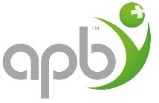 Hoe zit het nu precies met de ‘opschorting-regels’ vancertificaten na een positieve test?Opschorting is enkel van toepassing binnen België voor CST na een positieve sneltest of PCR test.De opschorting is dus niet van toepassing voor ‘reizen’ en in andere landen. Op de luchthaven van België zal men scannen onder de optie ‘reizen’ en niet onder de optie ‘CST’. De opschortingsregels zijn dus niet van toepassing voor vertrek uit België (bv. luchthaven van Zaventem). Andere landen kunnen wel andere/eigen regels/vereisten hanteren. Het overtreden van deze regels is strafbaar.De opschorting duurt 11 dagen.De dag van de test is steeds dag 0.Op dag 12 na een positieve sneltest of PCR test wordt automatisch het herstelcertificaat aangemaakt.  Enkel vaccinatiecertificaten worden opgeschort.Bestaande testcertificaten worden nooit opgeschort.Aanmaak nieuwe testcertificaten gedurende opschorting:➔  Na positieve PCR test = geen testcertificaat doornegatieve sneltest. Nieuw testcertificaat en ongedaan maken van opschorting enkel mogelijk door negatieve PCR test.➔  Na positieve sneltest = geen testcertificaat door negatieve sneltest. Nieuw testcertificaat en ongedaan maken van opschorting enkel mogelijk door negatieve PCR test OF een ‘vals positief’ bericht binnen de 48 uur na positieve eform van een sneltest. Herstelcertificaten worden nooit opgeschort.Bv. patiënt test positief op dag 15/02 = dag 0.➔ 7 dagen isolatie vanaf positieve test indien geen symptomen of vanaf start duidelijke symptomen.+ 3 dagen extra beschermende maatregelen.➔ Eventuele vaccinatiecertificaten blijven wel opgeschort voor CST binnen België tot dag 12 na het doorsturen van de positieve test = 27/02 (of er nu symptomen zijn of niet) op dag 12 = 27/02 automatisch zijn herstelcertificaat.➔  Wanneer de persoon dus al 3 dagen symptomenhad mag hij eigenlijk nu na 4 dagen uit isolatie maar de opschorting voor CST binnen België blijft wel tot dag 12 na de positieve test vandaag. Iemand had 10 dagen geleden een positieve sneltest of PCR test. Ik wist dit niet en heb de persoon net opnieuw getest. De sneltest was nog steeds positief. Zal de opschorting nu terug 11 dagen verlengd worden?-	De opschorting voor CST binnen België zal NIET verlengd worden. De 11 dagen blijven tellen vanaf de eerste positieve sneltest of PCR test 10 dagen geleden.Il y a 10 jours, une personne a été testée positive lors d'un test rapide ou d'un test PCR. Je ne le savais pas et je viens de tester à nouveau la personne. Le test rapide était encore positif. La suspension sera-t-elle à nouveau prolongée de 11 jours ?-	La suspension du CST sur le territoire belge NE sera PAS prolongée. Les 11 jours continuent à être comptabilisés à partir du premier test rapide ou PCR positif effectué il y a 10 jours.Patiënt is ‘positief’ getest met de een sneltest maar ik heb per ongeluk ‘negatief’ doorgestuurd via de eform. Wat moet ik doen?Je kan gewoon een tweede, nieuwe eform versturen met het correcte resultaat (het positieve resultaat).De patiënt kan hierdoor het positieve testresultaat terugvinden op MijnGezondheid (of COZO) maar niet via de CovidSafe applicatie.Eventuele vaccinatiecertificaten zullen opgeschort worden gedurende 11 dagen voor CST binnen België.Eventuele herstelcertificaten worden niet opgeschort maar de patiënt mag deze niet gebruiken vermits hij/zij in isolatie moet.Het initiële testcertificaat door de eerste eform wordt niet opgeschort maar de patiënt mag deze niet gebruiken vermits hij/zij in isolatie moet.Le patient a été testé "positif" avec un test rapide mais j'ai indiqué et envoyé par erreur "négatif" via le formulaire électronique. Que dois-je faire ?Vous pouvez simplement renvoyer un deuxième et nouvel eform avec le résultat correct (le résultat positif).Le patient peut trouver le résultat positif du test sur MaSanté.be mais pas via l'application CovidSafe.Tout certificat de vaccination sera suspendu pendant 11 jours pour le CST sur le territoire belge.Les certificats de rétablissement ne sont pas suspendus mais le patient n'est pas autorisé à les utiliser car il doit s’isoler.Le certificat de test initial généré par le premier eform n'est pas suspendu mais le patient n'est pas autorisé à l'utiliser car il doit s’isoler.Patiënt is ‘negatief’ getest met een sneltest maar ik heb per ongeluk een ‘positief’ doorgestuurd via de eform. Wat moet ik doen?Eform met INSZ nummer:Ga naar het controle scherm in uw software. Selecteer de foutieve eform en klik op ‘wijzig’. Klik onderaan de eform op de knop ‘vals positief’. Selecteer nu de reden van ‘vals positief’. Als je gewoon per ongeluk het foute hebt aangeduid selecteer je bijvoorbeeld als reden ‘Andere’. Door nu de eform opnieuw te verzenden wordt het positieve resultaat geschrapt, zal er niets opgeschort zijn, zal de patiënt een testcertificaat ontvangen en zal er geen herstelcertificaat aangemaakt worden op dag 12. Je moet dus niet nog eens een nieuwe eform met negatief resultaat verzenden. Opgelet – deze optie is enkel mogelijk binnen de 48 uur na de oorspronkelijke eform.Eform zonder  INSZ nummer:Voor deze eforms kan je geen ‘vals positief’ bericht versturen. Je kan de aanmaak van een herstelcertificaat ook niet ongedaan maken. Na 12 dagen zal er met de CTPC code van deze eform een herstelcertificaat opgehaald kunnen worden via de CovidSafe applicatie waar de patiënt geen recht op heeft. Zeg de patiënt de oorspronkelijk CTPC code niet te gebruiken.Maak een tweede, nieuwe eform aan met het correcte resultaat (het negatieve resultaat).De patiënt zal een testcertificaat ontvangen naar aanleiding van deze tweede eform.Le patient a été testé "négatif" avec un test rapide mais j'ai indiqué et envoyé par erreur un "positif" via le formulaire électronique. Que dois-je faire ?Eform avec numéro NISS:Allez sur l'écran de contrôle de votre logiciel. Sélectionnez le formulaire électronique incorrect et cliquez sur "modifier". En bas du formulaire électronique, cliquez sur le bouton "faux positif". Sélectionnez maintenant la raison du "faux positif". Si vous avez encodé positif par erreur, sélectionnez "Autre" comme raison. En renvoyant le formulaire électronique maintenant, le résultat positif sera supprimé, aucune suspension ne sera enregistrée, le patient recevra un certificat de test et aucun certificat de guérison ne sera créé le 12e jour. Vous ne devez donc pas envoyer un nouveau formulaire électronique avec un résultat négatif. Attention – cette option n’est possible qu’endéans les 48h après l’introduction de l’eform erroné initial.Eform sans numéro NISS:Pour ces eforms, vous ne pouvez pas envoyer de signalement de "faux positif". Vous ne pourrez pas non plus annuler la création d'un certificat de rétablissement. Après 12 jours, le code CTPC de ce formulaire électronique pourra être utilisé pour récupérer un certificat de rétablissement, via l'application CovidSafe, mais auquel le patient n'a pas droit. Vous devez dire au patient de ne pas utiliser ce code CTPC.Renvoyez alors un deuxième et nouvel eform avec le résultat correct (le résultat négatif).Le patient recevra un certificat de test à la suite de ce deuxième eform.Patiënt is ‘negatief’ getest met een sneltest maar heeft recent een ‘positieve’ sneltest of PCR test gehad. Zal de patiënt een testcertificaat krijgen ?-      Positieve sneltest of PCR test > 12 dagen➔  Patiënt ontvangt een testcertificaat➔ Eventuele vaccinatiecertificaten zijn niet opgeschort en kunnen gebruikt worden.➔ Eventuele herstelcertificaten zijn niet opgeschort en kunnen gebruikt worden (indien < 180 dagen)-      Positieve sneltest of PCR test < 12 dagen➔  Patiënt ontvangt GEEN testcertificaat in afwachting van de aanmaak van een herstelcertificaat.➔ Eventuele vaccinatiecertificaten blijven wel nog opgeschort voor CST binnen België tot dag 12 na de initiële positieve test. Voor reizen en buiten België zullen de vaccinatiecertificaten niet opgeschort zijn en kleuren deze groen bij inscannen.➔  Enkel een negatieve PCR test kan in dit geval zorgenvoor de opheffing van de opschorting van de vaccinatiecertificaten en een nieuw testcertificaat. (of een ‘vals positief’ bericht binnen de 48 uur na de positieve sneltest)➔ Op dag 12 krijgt de persoon automatisch een herstelcertificaat Eventuele herstelcertificaten zijn niet opgeschort enkunnen gebruikt worden. (indien < 180 dagen)Un patient est testé "négatif" au moyen d’un test rapide mais il avait récemment été testé "positif" par un test rapide ou test PCR. Ce patient recevra-t-il un certificat de test ?-	Test rapide positif ou test PCR positif > 12 jours➔ Le patient reçoit un certificat pour le test négatif.➔ Les éventuels certificats de vaccination ne sont pas suspendus et peuvent être utilisés.➔ Les éventuels certificats de rétablissement ne sont pas suspendus et peuvent être utilisés (si < 180 jours)-	Test rapide positif ou test PCR positif < 12 jours➔  Le patient NE reçoit PAS de certificat de test négatif en attendant la création du certificat de rétablissement. ➔ Donc, les éventuels certificats de vaccination restent suspendus pour le CST sur le territoire belge jusqu'au 12ème jour après le test positif initial. Pour les voyages et en dehors de la Belgique, les certificats de vaccination ne seront pas suspendus et apparaîtront en vert lorsqu'ils seront scannés.➔ Seul un test PCR négatif peut lever la suspension des certificats de vaccination dans ce cas et générer un nouveau certificat de test. (ou un signalement de “faux positif” envoyé dans les 48h après le test positif)➔ Au 12e jour, la personne recevra automatiquement un certificat de rétablissement.Les éventuels certificats de rétablissement ne sont pas suspendus et peuvent être utilisés. (si < 180 jours)